DEFENSIVE OG KONKURRERENDE MELDINGERDEFENSIVE OG KONKURRERENDE MELDINGERUDSPIL & SIGNALERUDSPIL & SIGNALERUDSPIL & SIGNALERUDSPIL & SIGNALERUDSPIL & SIGNALERUDSPIL & SIGNALERUDSPIL & SIGNALERUDSPIL & SIGNALERUDSPIL & SIGNALERSYSTEMKORTTIL HOLDTURNERINGSYSTEMKORTTIL HOLDTURNERINGSYSTEMKORTTIL HOLDTURNERING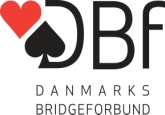 Indmeldinger (Stil; Svar; 1/2-trækket; Genåbning)Indmeldinger (Stil; Svar; 1/2-trækket; Genåbning)Åbningsudspil (Stil)Åbningsudspil (Stil)Åbningsudspil (Stil)Åbningsudspil (Stil)Åbningsudspil (Stil)Åbningsudspil (Stil)Åbningsudspil (Stil)Åbningsudspil (Stil)Åbningsudspil (Stil)SYSTEMKORTTIL HOLDTURNERINGSYSTEMKORTTIL HOLDTURNERINGSYSTEMKORTTIL HOLDTURNERINGAggressivt på 1-trinnet, kan være på god 4-farve, kan være udspils-Aggressivt på 1-trinnet, kan være på god 4-farve, kan være udspils-UdspilUdspilUdspilMakkers farveMakkers farveSYSTEMKORTTIL HOLDTURNERINGSYSTEMKORTTIL HOLDTURNERINGSYSTEMKORTTIL HOLDTURNERINGdirigerende.dirigerende.FarveFarveFarveFarve 4th  4th  4th 4th 4th SYSTEMKORTTIL HOLDTURNERINGSYSTEMKORTTIL HOLDTURNERINGSYSTEMKORTTIL HOLDTURNERINGSund på 2-trinnet,Sund på 2-trinnet,SansSansSansSansAttitudeAttitudeAttitude4th4thTurneringTurneringDivision 2015-2016Holdnr.9Svar: overmelding 10+ støtte,ny farve krav,spring i ny =fitbid, Svar: overmelding 10+ støtte,ny farve krav,spring i ny =fitbid, Senere i spilletSenere i spilletSenere i spilletSenere i spilletAttitude, 4thAttitude, 4thAttitude, 4thAttitudeAttitudeDivision/RækkeDivision/Række3. division østHoldnr.9Spring i åbn. farve =splintSpring i åbn. farve =splintGennem spilførerGennem spilførerGennem spilførerGennem spilførerAttitude,  4thAttitude,  4thAttitude,  4thAttitudeAttitudeSpillernavneog medlemsnr.Spillernavneog medlemsnr.Peter Rasmussen 22409                  Rolf Kjær-Hansen  89586 Peter Rasmussen 22409                  Rolf Kjær-Hansen  89586 Peter Rasmussen 22409                  Rolf Kjær-Hansen  89586 Øvrigt:Øvrigt:4th 4th 4th 4th 4th 4th 4th Spillernavneog medlemsnr.Spillernavneog medlemsnr.Peter Rasmussen 22409                  Rolf Kjær-Hansen  89586 Peter Rasmussen 22409                  Rolf Kjær-Hansen  89586 Peter Rasmussen 22409                  Rolf Kjær-Hansen  89586 Indmelding 1ut (2./4. hånd; Svar; Genåbning)Indmelding 1ut (2./4. hånd; Svar; Genåbning)Udspil  (hvad det udspillede kort typisk er fra)Udspil  (hvad det udspillede kort typisk er fra)Udspil  (hvad det udspillede kort typisk er fra)Udspil  (hvad det udspillede kort typisk er fra)Udspil  (hvad det udspillede kort typisk er fra)Udspil  (hvad det udspillede kort typisk er fra)Udspil  (hvad det udspillede kort typisk er fra)Udspil  (hvad det udspillede kort typisk er fra)Udspil  (hvad det udspillede kort typisk er fra)SYSTEMSYSTEMSYSTEMSYSTEMSYSTEM15-17(18)15-17(18)UdspilUdspilUdspilMod farveMod farveMod farveMod sansMod sansMod sansGrundsystem og generel stilGrundsystem og generel stilGrundsystem og generel stilGrundsystem og generel stilGrundsystem og generel stil11-14 i fjerde hånd.11-14 i fjerde hånd.EsEsEsAKx, AxAKx, AxAKx, AxAK(x), AxAK(x), AxAK(x), AxAcol/DBS, 15-17 NTAcol/DBS, 15-17 NTAcol/DBS, 15-17 NTAcol/DBS, 15-17 NTAcol/DBS, 15-17 NTSvar: systemet.Svar: systemet.KongeKongeKongeKQ(x), AK, KxKQ(x), AK, KxKQ(x), AK, KxKQ(x), AK, KxKQ(x), AK, KxKQ(x), AK, Kx2 stærk/22+nt2 stærk/22+nt2 stærk/22+nt2 stærk/22+nt2 stærk/22+ntDameDameDameQJ(x), AQJ, QxQJ(x), AQJ, QxQJ(x), AQJ, QxQJ(x), AQJ, QxQJ(x), AQJ, QxQJ(x), AQJ, Qx2 svag2 svag2 svag2 svag2 svagBondeBondeBondeJ10(x), JxJ10(x), JxJ10(x), JxJ10(x), JxJ10(x), JxJ10(x), JxSpringindmeldinger (Stil; Svar; Usædvanlig sans)Springindmeldinger (Stil; Svar; Usædvanlig sans)101010109(x), A/K/Q109(x), Tx109(x), A/K/Q109(x), Tx109(x), A/K/Q109(x), Tx109(x), A/K/Q109(x), Tx109(x), A/K/Q109(x), Tx109(x), A/K/Q109(x), TxAggressiv stil.Aggressiv stil.9999x, 9xx9x, 9xx9x, 9xx9x, 9xx9x, 9xx9x, 9xxSvar: systemet.Svar: systemet.HøjtHøjtHøjtuligeuligeuligeLav interesseLav interesseLav interesse2NT: 5-5 i laveste umeldte.2NT: 5-5 i laveste umeldte.LavtLavtLavtligeligeligeHøj interesse Høj interesse Høj interesse Genåbning:  Konstruktiv.Signaler i prioriteret orden (l; u; k; a; f)Signaler i prioriteret orden (l; u; k; a; f)Signaler i prioriteret orden (l; u; k; a; f)Signaler i prioriteret orden (l; u; k; a; f)Signaler i prioriteret orden (l; u; k; a; f)Signaler i prioriteret orden (l; u; k; a; f)Signaler i prioriteret orden (l; u; k; a; f)Signaler i prioriteret orden (l; u; k; a; f)Signaler i prioriteret orden (l; u; k; a; f)Meldinger, som kan kræve særligt forsvarMeldinger, som kan kræve særligt forsvarMeldinger, som kan kræve særligt forsvarMeldinger, som kan kræve særligt forsvarMeldinger, som kan kræve særligt forsvarCuebid med/uden Spring (Stil; Svar; Genåbning)Cuebid med/uden Spring (Stil; Svar; Genåbning)L=Lige;   U=Ulige;   K=Kald;   A=Afvisning;   F=FarveskiftL=Lige;   U=Ulige;   K=Kald;   A=Afvisning;   F=FarveskiftL=Lige;   U=Ulige;   K=Kald;   A=Afvisning;   F=FarveskiftL=Lige;   U=Ulige;   K=Kald;   A=Afvisning;   F=FarveskiftL=Lige;   U=Ulige;   K=Kald;   A=Afvisning;   F=FarveskiftL=Lige;   U=Ulige;   K=Kald;   A=Afvisning;   F=FarveskiftL=Lige;   U=Ulige;   K=Kald;   A=Afvisning;   F=FarveskiftL=Lige;   U=Ulige;   K=Kald;   A=Afvisning;   F=FarveskiftL=Lige;   U=Ulige;   K=Kald;   A=Afvisning;   F=Farveskift2/ 5-f, 7-112/ 5-f, 7-112/ 5-f, 7-112/ 5-f, 7-112/ 5-f, 7-11Michaels Cuebid: på mi 5+4+ i ma, på ma 5+5+ i a ma+miMichaels Cuebid: på mi 5+4+ i ma, på ma 5+5+ i a ma+miMakkers udspilMakkers udspilModp. udspilModp. udspilModp. udspilAfkastFarve11Lav: K, Høj: ALav: K, Høj: AMalmøMalmøMalmøK eller A22MalmøMalmø33Mod sans (Stærk/Svag; Genåbning; Passet hånd)Mod sans (Stærk/Svag; Genåbning; Passet hånd)Sans11Lav: K, Høj: ALav: K, Høj: AMalmøMalmøMalmøK eller AAndet:Andet:Andet:Andet:Andet:2: 5+4+major, 2: 6+,major, 2M: 5+major,4+minor,, 2NT:  5+5+ 
2: 5+4+major, 2: 6+,major, 2M: 5+major,4+minor,, 2NT:  5+5+ 
22MalmøMalmøminor, X: strafminor, X: straf33Signaler (Beskrivelse; inkl. trumfsignaler)Signaler (Beskrivelse; inkl. trumfsignaler)Signaler (Beskrivelse; inkl. trumfsignaler)Signaler (Beskrivelse; inkl. trumfsignaler)Signaler (Beskrivelse; inkl. trumfsignaler)Signaler (Beskrivelse; inkl. trumfsignaler)Signaler (Beskrivelse; inkl. trumfsignaler)Signaler (Beskrivelse; inkl. trumfsignaler)Signaler (Beskrivelse; inkl. trumfsignaler)Høj-lav i trumf: trumfningsmulighedHøj-lav i trumf: trumfningsmulighedHøj-lav i trumf: trumfningsmulighedHøj-lav i trumf: trumfningsmulighedHøj-lav i trumf: trumfningsmulighedHøj-lav i trumf: trumfningsmulighedHøj-lav i trumf: trumfningsmulighedHøj-lav i trumf: trumfningsmulighedHøj-lav i trumf: trumfningsmulighedMod spærreåbning (Dbl.; Cuebids; Spring; sans)Mod spærreåbning (Dbl.; Cuebids; Spring; sans)Sans: 1. afkast: forsinket kald: højt=interesse for udspilSans: 1. afkast: forsinket kald: højt=interesse for udspilSans: 1. afkast: forsinket kald: højt=interesse for udspilSans: 1. afkast: forsinket kald: højt=interesse for udspilSans: 1. afkast: forsinket kald: højt=interesse for udspilSans: 1. afkast: forsinket kald: højt=interesse for udspilSans: 1. afkast: forsinket kald: højt=interesse for udspilSans: 1. afkast: forsinket kald: højt=interesse for udspilSans: 1. afkast: forsinket kald: højt=interesse for udspilTakeout doblinger, Leaping Michaels, Non-leaping MichaelsTakeout doblinger, Leaping Michaels, Non-leaping MichaelsDOBLINGERDOBLINGERDOBLINGERDOBLINGERDOBLINGERDOBLINGERDOBLINGERDOBLINGERDOBLINGEROplysningsdobling  (Stil; Svar; Genåbning)Oplysningsdobling  (Stil; Svar; Genåbning)Oplysningsdobling  (Stil; Svar; Genåbning)Oplysningsdobling  (Stil; Svar; Genåbning)Oplysningsdobling  (Stil; Svar; Genåbning)Oplysningsdobling  (Stil; Svar; Genåbning)Oplysningsdobling  (Stil; Svar; Genåbning)Oplysningsdobling  (Stil; Svar; Genåbning)Oplysningsdobling  (Stil; Svar; Genåbning)Specielle  kravsituationerSpecielle  kravsituationerSpecielle  kravsituationerSpecielle  kravsituationerSpecielle  kravsituationerMod  kunstige  stærke Åbninger (dvs. 1 og 2)Mod  kunstige  stærke Åbninger (dvs. 1 og 2)De fleste doblinger er take out.De fleste doblinger er take out.De fleste doblinger er take out.De fleste doblinger er take out.De fleste doblinger er take out.De fleste doblinger er take out.De fleste doblinger er take out.De fleste doblinger er take out.De fleste doblinger er take out.Vigtige oplysninger, der ikke  passer ind i skemaetVigtige oplysninger, der ikke  passer ind i skemaetVigtige oplysninger, der ikke  passer ind i skemaetVigtige oplysninger, der ikke  passer ind i skemaetVigtige oplysninger, der ikke  passer ind i skemaetSpecielle, kunstige  og  konkurrerende d/rdSpecielle, kunstige  og  konkurrerende d/rdSpecielle, kunstige  og  konkurrerende d/rdSpecielle, kunstige  og  konkurrerende d/rdSpecielle, kunstige  og  konkurrerende d/rdSpecielle, kunstige  og  konkurrerende d/rdSpecielle, kunstige  og  konkurrerende d/rdSpecielle, kunstige  og  konkurrerende d/rdSpecielle, kunstige  og  konkurrerende d/rdEfter modpartens oplysningsdoblingEfter modpartens oplysningsdoblingInvit doblinger, støttedbl og rdblInvit doblinger, støttedbl og rdblInvit doblinger, støttedbl og rdblInvit doblinger, støttedbl og rdblInvit doblinger, støttedbl og rdblInvit doblinger, støttedbl og rdblInvit doblinger, støttedbl og rdblInvit doblinger, støttedbl og rdblInvit doblinger, støttedbl og rdblRedobler: (9)10+Redobler: (9)10+BluffBluffBluffBluffBluffsjældentsjældentsjældentsjældentsjældent Udgivet af DBf’s Turneringskomite, 10.09.2014Beskrivelse af åbningsmeldingerBeskrivelse af åbningsmeldingerBeskrivelse af åbningsmeldingerBeskrivelse af åbningsmeldingerBeskrivelse af åbningsmeldingerBeskrivelse af åbningsmeldingerBeskrivelse af åbningsmeldingerBeskrivelse af åbningsmeldingerÅbningKunstig?Min.antal kortNeg. dbl.indtilBeskrivelseSvarVidere meldeforløbMeldinger af forhåndspasset hånd132NT: GF & 4+, WJS131313142: GF & 4+, WJS1414142NT: støtte GF,143/: 9-11 & 4+,3:spær152NT: støtte GF, 153/: 9-11 & 4+,3:spær1ut-15-17, sjældent 5-farve major,Marionet Stayman, transfer, 2S:min/max?1ut-Kan indeholde 6-farve minor1ut-1ut-2XStærk alle eller 22+ NT2: relæ2X2XStraf6+ major, 3-10, aggressiv stil2NT: Plauken2XStraf25StrafPræcis 5-f, 7-112NT: Ogust, ny farve på 2-trin non forcing25StrafPræcis 5-f, 7-112NT: Ogust2ut20-21, 5-farve M og 6-farve m muligBaron, transfer3(6)7Straf3(6)7Straf3(6)7StrafSlemkonventionerSlemkonventioner3(6)7StrafCuebid, Splinter, RKCB-1430, Voidwood,Cuebid, Splinter, RKCB-1430, Voidwood,3utXGående minorP/C, 4/ to play4(6)7Straf4(6)7Straf4(6)7Straf4(6)7Straf4utXSpecifikke esser5: 0 aces, 5//: specifikt es, 5NT:  ace, Udgivet af DBf’s Turneringskomite, 01.07.2010